Муниципальное бюджетное  дошкольное образовательное учреждение детский сад комбинированного вида № 7 с. Кухаривка муниципального образования Ейский районКонспект образовательной деятельности с использованием методики А.И. Савенкова Тема:  «Маленькие исследователи»Подготовила: воспитатель, Титарева Н.И.-2022г-Цель: активизировать поисково-исследовательскую деятельность детей старшего дошкольного возраста.Задачи:1.  Упражнять детей  в  организации исследовательской деятельности по методике А. И. Савенкова  с использованием   разнообразных методов исследования.2. Формировать первичные представления об объектах окружающего мира.3. Познакомить с  пиктографическим письмом, которое позволяет отразить информацию, полученную  посредством различных сенсорных каналов при помощи различных символов.4. Развивать у детей любознательность, интеллектуально-творческий потенциал личности. 5.Закреплять умение  ставить вопрос (выделять проблему), планировать предстоящую деятельность, сравнивать, анализировать, обобщать, делать выводы.6 . Воспитывать инициативу, чувство ответственности, коллективизма.Методы и приемы:- наглядные (наглядное изучение изображений методов исследования; рассматривание зарисовок (пиктографических писем);  книг-энциклопедий, просмотр презентаций);- словесные (беседа, рассказ,  вопросы и ответы детей,  составление рассказа детьми о том, что нового они узнали; представление доклада, отгадывание загадки);- практические (проведение исследования: получение информации от другого человека, информации из книг, зарисовки схем,  опыт-экспериментирование).Материалы и оборудование: картинки-«темы» (машинка, слаймы, лист дерева, черепаха, цветок),  для опыта: пластиковая ёмкость, палочка для перемешивания, 10 мл клея ПВА; 1 мл воды; 1 мл тетрабората натрия.; карточки с символическими изображениями «методов исследования», карандаши, фломастеры, бумажные листики, детские энциклопедии, книги про лизунов; шапка и мантия академика.Ход образовательной деятельности:Воспитатель предлагает детям  сесть  в круг. - Крепко за руки возьмёмся. И друг другу улыбнёмся. Я улыбнусь вам, а вы улыбнитесь друг другу. И подумайте: как хорошо,  что мы сегодня здесь все вместе. Мы спокойны и добры, приветливы и ласковы. Воспитатель: Ребята, сегодня мы   с вами будем изучать мир -  как изучают  учёные; учиться проводить самостоятельные исследования. Кто знает,  что такое исследование? Кто слышал это  слово? (ответы детей).Воспитатель: Исследование – это получение новых знаний  о том, что мы исследуем. Перед вами лежат  разные картинки, вам нужно выбрать какую-то одну, и это станет темой нашего изучения  (у ребят мнение может разделиться).   Выбирайте то, что вам действительно интересно, о чём бы вы хотели узнать больше.  Результатом обсуждения стал выбор такой темы – «слайм».Воспитатель: тема нашего исследования определена. Мы должны узнать как можно больше интересного о слайме (лизуне) и подготовить  сообщение – небольшой доклад (рассказ) по выбранной теме.Для  того чтобы выполнить эту работу, надо исследовать всё, что можно, собрать всю доступную  информацию и  обработать её. 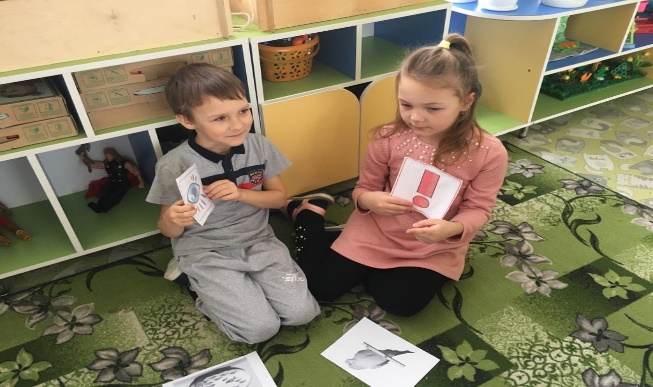 Воспитатель: Что мы должны сделать в начале? (показ карточки «подумать»). Совершено, верно – подумать. А  что обозначают эти карточки? (узнать из  книги,  узнать в интернете,  провести наблюдение-эксперимент, спросить у других).( в ходе обсуждения карточки-схемы  выкладываются перед детьми, систематизируются).  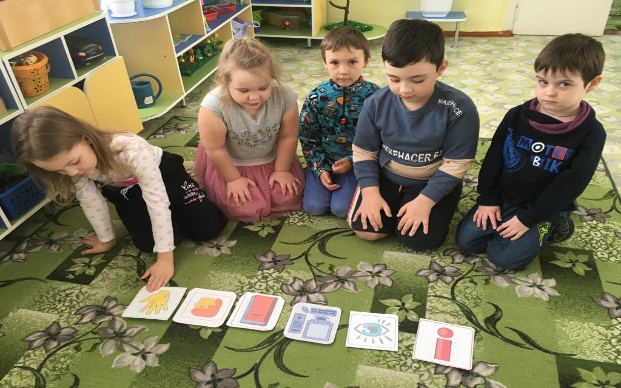 Воспитатель: Вот у нас появился план будущего исследования:1. Подумать самостоятельно.                              2. Спросить у другого человека.3. Узнать из книг, интернета4. Провести опыт- эксперимент.5. Сбор материала.- Ребята, теперь нам ясно, что делать!  Собираемые сведения чтобы не забыть   необходимо,   фиксировать  на листиках бумаги ручкой, карандашом или фломастерами, используя – рисунки, значки, символы.  Обозначения надо придумывать быстро, выделяя главное. Если вы не знаете, какой рисунок сделать, будем придумывать вместе.*Подумать самостоятельно. 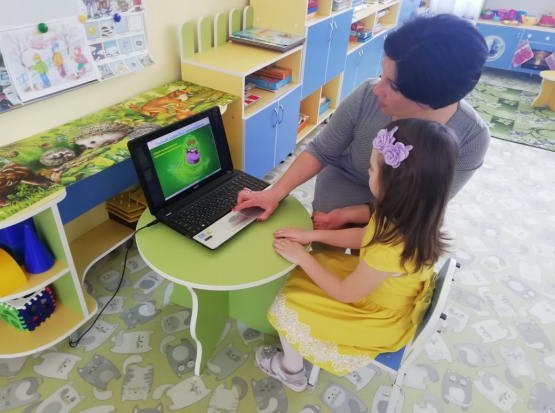 Слайм  - это что? Что я знаю о  слайме? Ответы детей:- Слайм это игрушка. Слайм называют лизуном.- Он продаётся в магазинах в пластмассовых баночках.- С лизуном можно играть.*Спросить у другого человека. -Воспитатель: Ребята, задайте вопрос друг другу и взрослому. Что бы вы хотели ещё  узнать про  слайм?Вопросы детей:- Из  чего же он состоит?-  Можно ли его изготовить самостоятельно? Какие бывают слаймы (лизуны).	*Узнать из книг.Воспитатель: Обратите внимание на энциклопедии и другие книги, которые я вам подготовила. Закладки в них заложены на страницах, посвящённых  этой теме. Вы можете рассмотреть картинки, а текст я прочитаю вслух. Что  вы узнаете нового о слайме,  отметьте  у себя на листочках. (Дети внимательно рассматривают иллюстрации в книгах, пытаются сформулировать увиденное, слушают чтение взрослого)Информация из книг: Игрушка была придумана маленькой дочкой владельца фирмы Mattel. Самый первый слайм был зеленого цвета. Название "Слайм" эта игрушка получила благодаря фильму "Охотники за приведениями», в котором был герой по имени  Слаймер, которое переводится на русский как Лизун. Первые слаймы хранились в герметичных пластиковых стаканах. Его можно было растягивать, мять, бросать о стену. Но игрушка  не заинтересовала людей и была забыта. Теперь слаймы получили вторую жизнь. С ними не только весело играть, они имеют успокаивать и снимать стресс как у маленьких детей, так и у взрослых. Существует много видов слаймов.*Опыт-эксперимент.Воспитатель: Ребята,  проходите  в   нашу лабораторию, сейчас мы проведём  опыт-эксперимент, чтобы найти ответ на вопрос  «Можно ли изготовить слайм  в домашних условиях?»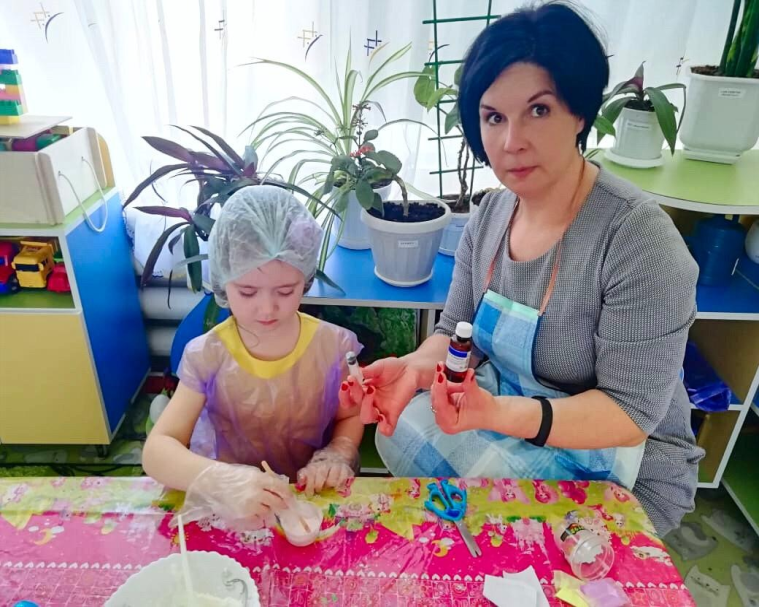 Для этого нам понадобится:10 мл клея ПВА; 1 мл воды; 1 мл тетрабората натрия. Всё перемешаем,  сначала клей и воду и по каплям добавляем  тетраборат натрия. Этот образец слайма  к рукам не липнет,  с ним можно играть. Вывод: Изготовить слайм в домашних условиях возможно, но при добавлении тетрабората натрия требуется помощь  взрослых.Обобщение полученных данных.Воспитатель: Раскладывайте  на столе свои  записи и пиктограммы и начинаем  смотреть и рассуждать: что интересного узнали. Что интересного можем рассказать другим людям по результатам нашего исследования? (анализ пиктограмм).Воспитатель: Теперь нам необходимо выбрать докладчика. Кто у нас будет докладчиком? (надевают на него академический головной убор и мантию и он  делает сообщение – доклад по теме.) Воспитатель: Мы внимательно слушаем. И так, доклад о  слаймах (далее обсуждение доклада).Предполагаемый доклад:Слайм (лизун) это игрушка. Она состоит из слизи,  но при этом не разваливается и легко собирается. Если его оставить в покое он, растекается, как жидкость, а при взаимодействии уплотняется. Лизуны бывают разных видов (глянцевые, бусинковые, пузырчатые, светящие и др.). Лизун можно сделать в домашних условиях из клея ПВА, воды и тетробората  натрия путём смешивания. Слаймы можно тянуть, растягивать, лепить  из них разные фигурки.Воспитатель: О чём не было сказано в докладе? Что рассказали неточно? Кто ещё хочет что-то спросить?Воспитатель: Спасибо докладчику,  сообщение было интересное, мы много  нового узнали об игрушке слайм, которую ещё называют лизуном.Воспитатель: Мы все  хорошо потрудились! Я вижу, что вы и сами довольны результатами! В следующий раз каждый из вас попробует себя в роли учёного и проведёт самостоятельное исследование.Список литературы: Веракса Н.Е. Познавательно-исследовательская деятельность дошкольников.Для работы с детьми 4-7 лет Серия «Библиотека программы «От рождения до школы»Савенков, А.И. Детское исследование как метод обучения старших дошкольников»: Лекции 5–8. / А.И. Савенков. — М.: Педагогический университет «Первое сентября». - 2007. — 92 c.Савенков, А.И. Методика исследовательского обучения дошкольников / А.И. Савенков. Серия: - Издательство: Дом Федорова. – 2010.Харитонова Л. Исследовательская деятельность дошкольника / Л. Харитонова // Дошкольное воспитание. -2001 г. - № 7       5.   Интернет-ресурсы             https://vslime.ru/vidy-slajmov-lizunov/             https://vslime.ru/prigotovlenie-slajmov-v-domashnih-uslovijah-15-receptov/             https://slime-recept.com/vidy/obschaya-informaciya-o-lizune.html4. https://slime-recept.com/vidy/bez-tetraborata-natriya.html